国家专精特新小巨人申报专项条件？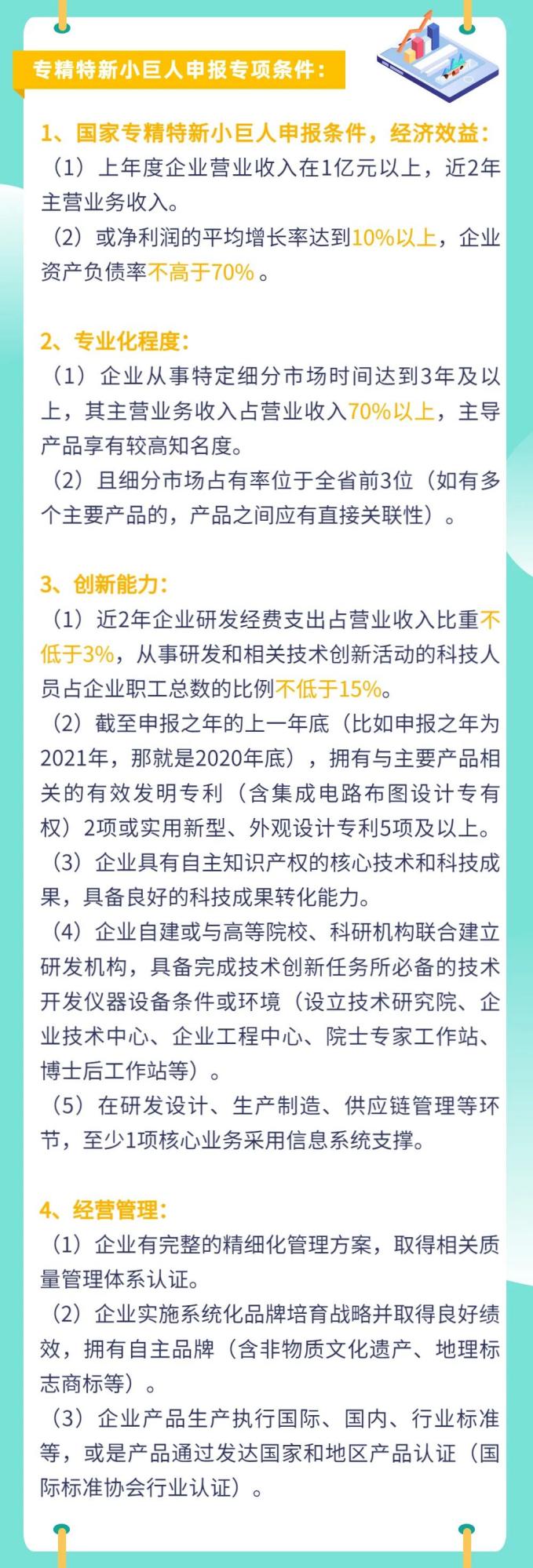 